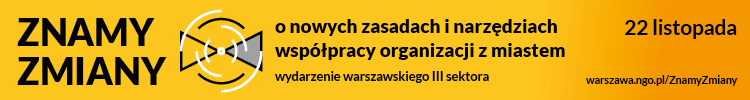 “ZNAMY ZMIANY – o nowych zasadach i narzędziach współpracy organizacji z miastem”Termin wydarzenia: 22 listopada 2017 (środa)PROGRAMWięcej informacji o wydarzeniu: warszawa.ngo.pl/ZnamyZmiany.13.15-14.00 Rejestracja14.00-15.00 Najważniejsze zmiany we współpracy pomiędzy organizacjami pozarządowymi i Urzędem m.st. Warszawy Z gościnnym wystąpieniem p. Ewy Kolankiewicz, Pełnomocnik Prezydenta m.st. Warszawy ds. współpracy z organizacjami pozarządowymi 15.00-18.00 Od wniosku projektowego do sprawozdania. Jak przygotować się do skutecznej współpracy finansowej z Urzędem m.st. Warszawy*1. ABC pisania projektu, czyli o tym jak pisać wnioski o dotację Dzięki udziałowi w sesji:► uzyskasz podstawowe informacje na temat metody pracy projektowej► poznasz elementy projektu i zależności między nimi► dowiesz się, jakie są najczęściej popełniane przez NGO błędy przy konstruowaniu projektu.Prowadzenie: Joanna Krasnodębska  – Konsultantka i trenerka SCWO, teoretyk i praktyk w zakresie tworzenia projektów, na co dzień tworzy i rozlicza projekty, wspiera także w tym zakresie inne organizacje pozarządowe.2.  ABC procedury konkursowej i oferty, czyli o zasadach ubiegania się przez organizacje pozarządowe o dotacje w m.st WarszawaDzięki udziałowi w sesji:► dowiesz się, jakie są najważniejsze elementy procedury konkursowej stosowanej przez m.st. Warszawa► poznasz formularz oferty w systemie Witkac► dowiesz się, jakie są najczęściej popełniane przez NGO błędy przy ubieganiu się o dotacje.Prowadzenie: Aneta Krawczyk – Konsultantka i trenerka SCWO z wieloletnim doświadczeniem w doradzaniu nt. zakładania i prowadzenia stowarzyszeń i fundacji. Pomaga przy tworzeniu projektów społecznych oraz konsultuje wnioski o dotacje składane do warszawskiego samorządu.3.  ABC umowy dotacyjnej i sprawozdania, czyli co jest ważne, gdy organizacja chce rozliczyć dotację otrzymaną ze środków Urzędu m.st. Warszawy Dzięki udziałowi w sesji:► zapoznasz się z najważniejszymi punktami umowy dotacyjnej, które wpływają na realizację projektu i jego prawidłowe rozliczenie► poznasz formularz sprawozdania w systemie Witkac► dowiesz się, jakie są najczęściej popełniane przez NGO błędy przy sporządzaniu sprawozdania.Prowadzenie: Alina Gałązka – Konsultantka SCWO z wieloletnią praktyką w tworzeniu i rozliczaniu wniosków dotacyjnych, dofinansowanych m.in. przez Urząd m.st. Warszawy.* Sesje zostaną przeprowadzone w równoległych blokach tematycznych, dzięki czemu każda osoba będzie mogła wziąć udział we wszystkich sesjach.18.00-19.00 Warszawska Rada Pożytku – wszystko, co trzeba wiedziećDzięki udziałowi w sesji:► poznasz zadania Warszawskiej Rady Działalności Pożytku Publicznego oraz sposób jej działania► dowiesz się, dlaczego warto być na bieżąco z pracami Rady ► poznasz osoby zasiadające w Radzie oraz ich plany związane z działalnością w WRDPP.19.00 PoczęstunekW czasie wydarzenia przewidziane są przerwy kawowe.Wydarzenie jest organizowane w ramach projektu “Stołeczne Centrum Wspierania Organizacji Pozarządowych”, współfinansowanego ze środków m.st. Warszawy. Więcej na temat SCWO: warszawa.ngo.pl/scwo.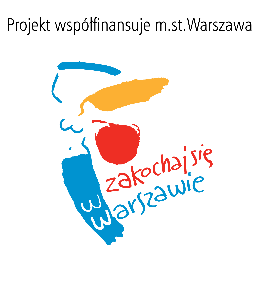 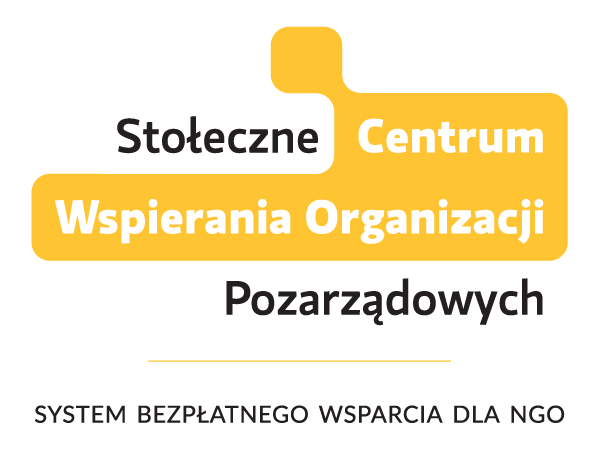 